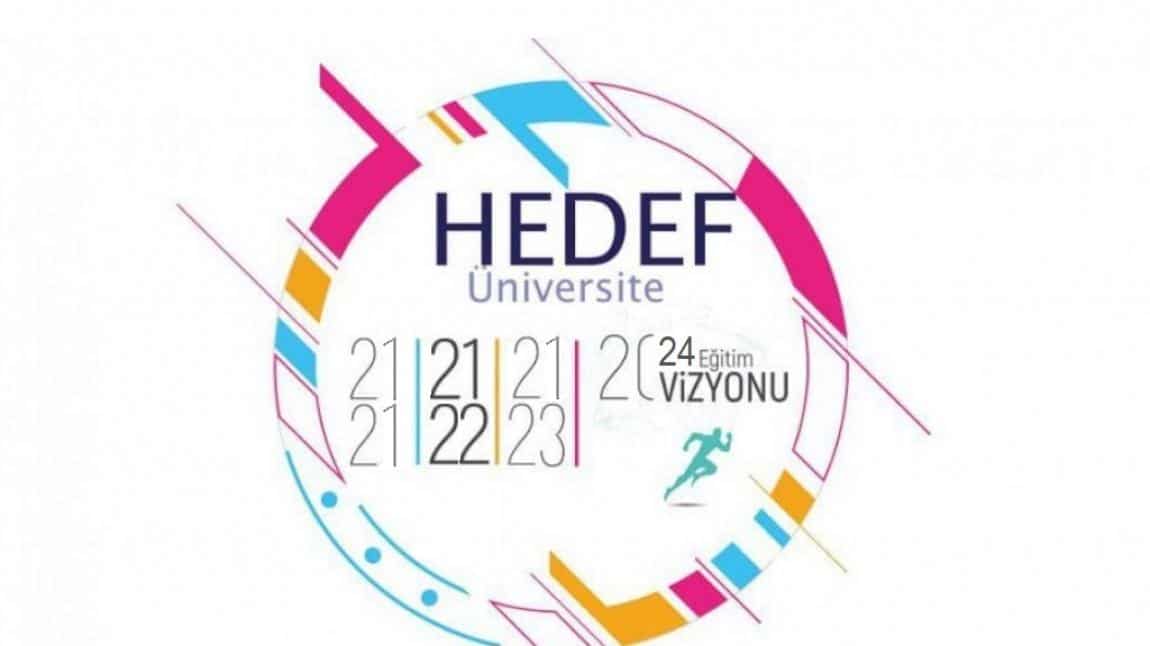 Öğrencilerimizin üniversiteye hazırlık ve kariyer planlama sürecinde etkin olarak desteklenmesi için "Akademik Takip Komisyonu" oluşturuldu. Komisyon okulda uygulanacak eylem planını belirlemek için bir toplantı gerçekleştirdi.                Din Öğretimi Genel Müdürlüğü'müzün başlattığı "Hedef- YKS 2024 Projesi" kapsamında okulumuzda 2023-2024 eğitim öğretim yılı içerisinde yapılacak faaliyetleri planlamak için "Akademik Takip Komisyonu" oluşturuldu. 11.ve 12. Sınıflardan sorumlu müdür yardımcısı, koordinatör rehber öğretmen ve zümre başkanlarından oluşan komisyon, Üniversitelere Hazırlık Eylem Planı oluşturmak amacıyla, Okul Müdürümüz Mehmet Sait YILDIRIM başkanlığında bir toplantı gerçekleştirdi. Komisyon'umuz tarafından yürütülecek eylem planı kapsamında, öğrencilerimizin  gelişimlerinin takip edilmesi için çalışma takvimi oluşturuldu. Bu toplantıda '' Hedef-YKS 2024''  sloganıyla aşağıdaki konularla ilgili kararlar alındı:
 12.sınıflarla ilgili deneme takvimi oluşturulması ve en az 30 TYT ve AYT denemenin yapılması. Aynı zamanda 30 Branş (Ders) Denemesinin Yapılması. Eğitim Koçluğu, sınıf danışman (koç) öğretmenlerin belirlenmesi11. Ve 12. Sınıflarda da koçluk uygulaması başlatılmasıYükseköğretim Kurumları Sınavı Hakkında Genel Bilgilendirmenin yapılması.                                                                                                                                                 Okul rehberlik servisinin yaptığı program dahilinde öğrenci ve velilerle moral – motivasyon – bilgilendirme, sunum ve seminerlerin yapılmasıDeneme sınavlarının yapılması                                                                                                                                        Okulun ve projenin tanıtılmasıTanıtım panosunun ve okul sitesinin düzenlenmesiNUSAYBİN KIZ ANADOLU İMAM HATTİP LİSESİ2023-2024 EĞİTİM ÖĞRETİM YILI
HEDEF-YKS 2024 ÜNİVERSİTE HAZIRLIK PROGRAMI YILLIK EYLEM PLANI                                                                                                      26/09/2023                                                                                                    Mehmet Sait YILDIRIM                                                                                                     Okul MüdürüNUSAYBİN  KIZ ANADOLU İMAM HATİP LİSESİ AKADEMİK TAKİP KOMİSYONUNUSAYBİN  KIZ ANADOLU İMAM HATİP LİSESİ AKADEMİK TAKİP KOMİSYONUADI SOYADIUNVANIMehmet Sait YILDIRIMOkul MüdürüErdal SAROHANMüdür YardımcısıErdal AYAZRehber Öğretmen/Psikolojik DanışmanVeysi KARAKUŞCoğrafya ÖğretmeniAbdulmecit KARTALTürk Dili ve Edebiyatı ÖğretmeniRabia KIR KURTULANMatematik ÖğretmeniSelim KUDRETFizik ÖğretmeniHalise ÇELİKTarih ÖğretmeniMehmet TURANBiyoloji Öğretmeni Ahmet KÜMÜRCÜKimya ÖğretmeniFırat ERENFelsefe Öğretmeni HEDEF 2024 ÜNİVERSİTE HAZIRLIK PROGRAMI YILLIK EYLEM PLANI HEDEF 2024 ÜNİVERSİTE HAZIRLIK PROGRAMI YILLIK EYLEM PLANI HEDEF 2024 ÜNİVERSİTE HAZIRLIK PROGRAMI YILLIK EYLEM PLANIAYHAFTAYAPILACAK ÇALIŞMALAREKİM20231.HAFTA11. ve 12. Sınıflara Yönelik Test Çözme Teknikleri İle İlgili BilgilendirmeEKİM20232.HAFTA2022-(YKS)  Yükseköğretim Kurumları Sınavına yönelik rehberlik servisiyle iş birliği yaparak öğrencilerin bilgilendirilmesi ve başvuru yapmalarının sağlanmasıEKİM20233.HAFTA12. Sınıflara Temel Yeterlilik Testi (TYT) Deneme Sınavının YapılmasıEKİM20234.HAFTA11. ve 12. Sınıflara TYT Deneme Sınavının YapılmasıKASIM20231.HAFTA11. Sınıflara Yabancı Dil Testi (YDT) Deneme Sınavının YapılmasıKASIM20232.HAFTA12. Sınıflara Türkçe Branş (ders) bazında deneme sınavının yapılmasıKASIM20233.HAFTA11. Sınıflara Yönelik Yükseköğretim Kurumları Sınavı İlgili Bilgilendirme Yapılması/12. Sınıflara Temel Yeterlilik Testi (TYT) Deneme Sınavının YapılmasıKASIM20234.HAFTADeneme Sınavı Sonuçlarının Analizi ve Geribildirim/Aylık DeğerlendirmeDin Öğretimi Genel Müdürlüğü'nün Anadolu İmam Hatip Liseleri'ne yönelik hazırlamış olduğu Üniversiteye Doğru Hedef- YKS 2024 Pojesi kapsamında okulumuzun Üniversite Hazırlık  Programı Yıllık Eylem Planı hazırlanmıştır.Din Öğretimi Genel Müdürlüğü'nün Anadolu İmam Hatip Liseleri'ne yönelik hazırlamış olduğu Üniversiteye Doğru Hedef- YKS 2024 Pojesi kapsamında okulumuzun Üniversite Hazırlık  Programı Yıllık Eylem Planı hazırlanmıştır.